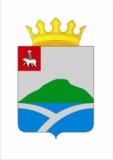 ДУМАУИНСКОГО  МУНИЦИПАЛЬНОГО ОКРУГА ПЕРМСКОГО КРАЯРЕШЕНИЕВ соответствии с Федеральным законом Российской Федерации от 6 октября 2003 года № 131-ФЗ «Об общих принципах организации местного самоуправления в Российской Федерации», законом Пермского края от 20.06.2019 № 428-ПК «Об образовании нового муниципального образования Уинский муниципальный округ Пермского края», решением Думы Уинского муниципального округа Пермского края от 30.01.2020 № 60  «Об утверждении структуры администрации Уинского муниципального округа Пермского края»,  Дума Уинского муниципального округа Пермского края РЕШАЕТ:1. Учредить Финансовое управление администрации Уинского муниципального  округа Пермского края.2. Утвердить прилагаемое Положение о Финансовом управлении администрации Уинского муниципального округа Пермского края.3. Финансовое управление администрации Уинского муниципального  округа Пермского края приступает к исполнению своих полномочий с 01 марта 2020 года.4. Определить Финансовое управление администрации Уинского муниципального  округа Пермского края правопреемником Финансового управления администрации Уинского муниципального района Пермского края ИНН  5953001497 в отношениях с органами государственной власти Российской Федерации, органами государственной власти Пермского края, органами местного самоуправления и должностными лицами местного самоуправления, физическими лицами и юридическими лицами.5. Уполномочить главу муниципального округа – главу администрации Уинского муниципального округа Пермского края Зелёнкина Алексея Николаевича выступить заявителем при подаче в Межрайонную ИФНС России № 17 по Пермскому краю заявления о регистрации Финансового управления администрации Уинского муниципального  округа Пермского края  как юридического лица и осуществить необходимые регистрационные действия за счет средств бюджета Уинского муниципального округа Пермского края. 6. Настоящее решение вступает в силу со дня опубликования  в печатном средстве массовой информации  газете «Родник-1».ПОЛОЖЕНИЕО ФИНАНСОВОМ УПРАВЛЕНИИ АДМИНИСТРАЦИИ УИНСКОГО МУНИЦИПАЛЬНОГО ОКРУГА ПЕРМСКОГО КРАЯ1. Общие положения1.1. Финансовое управление администрации Уинского муниципального округа Пермского края (далее – Финансовое управление) является отраслевым (функциональным) органом администрации Уинского муниципального округа Пермского края (далее - администрация Уинского муниципального округа).1.2. Финансовое управление является финансовым органом администрации Уинского муниципального округа Пермского края, осуществляющим функции по выработке на территории муниципального образования Уинский муниципальный округ Пермского края (далее - Уинский муниципальный округ)  единой бюджетной и налоговой политики, координирующим деятельность в этой сфере органов местного самоуправления Уинского муниципального округа Пермского края, муниципальных учреждений и других участников бюджетного процесса.Финансовое управление является органом администрации Уинского муниципального округа Пермского края, уполномоченным на осуществление контроля в сфере закупок товаров, работ, услуг для обеспечения нужд Уинского муниципального округа Пермского края.Финансовое управление является органом администрации Уинского муниципального округа Пермского края, уполномоченным на осуществление внутреннего муниципального финансового контроля в сфере бюджетных правоотношений.1.3. Финансовое управление в своей деятельности подотчетно главе муниципального округа - главе администрации Уинского муниципального округа Пермского края (далее - глава Уинского муниципального округа).1.4. Финансовое управление обладает правами юридического лица, обладает правом владения, пользования и распоряжения имуществом, закрепленным за ним на праве оперативного управления, имеет самостоятельный баланс, счета, открываемые в соответствии с законодательством Российской Федерации, Пермской области и Пермского края, печать с изображением герба Уинского муниципального округа Пермского края и своим наименованием, соответствующие штампы, бланки и другие реквизиты.1.5. Учредителем Финансового управления является муниципальное образование  Уинский муниципальный округ Пермского края, функции и полномочия учредителя от имени Уинского муниципального округа Пермского края осуществляет администрация Уинского муниципального округа Пермского края.1.6. Финансовое управление в пределах своей компетенции, установленной действующим законодательством и Положением о Финансовом управлении администрации Уинского муниципального округа Пермского края (далее – Положение), вступает в правоотношения с юридическими и физическими лицами, заключает договоры и соглашения, приобретает имущественные и личные неимущественные права и несет обязанности, выступает истцом и ответчиком в суде.1.7. Финансовое управление в своей деятельности руководствуется Конституцией Российской Федерации, федеральными законами, указами и распоряжениями Президента Российской Федерации, нормативными актами Правительства Российской Федерации, приказами и указаниями Министерства финансов Российской Федерации и иных профильных министерств Российской Федерации и Пермского края, нормативными правовыми актами Пермской области и Пермского края, муниципальными правовыми актами Уинского муниципального округа Пермского края, а также настоящим Положением.1.8. Финансовое обеспечение деятельности Финансового управления осуществляется за счет средств бюджета Уинского муниципального округа Пермского края. 1.9. Положение о Финансовом управлении администрации Уинского муниципального округа Пермского края и внесение в него изменений утверждаются решением Думы Уинского муниципального округа Пермского края. Штатное расписание и структура Финансового управления утверждается правовым актом администрации Уинского муниципального округа Пермского края по представлению руководителя Финансового управления.1.10. Полное наименование: Финансовое управление администрации Уинского муниципального округа Пермского края.Сокращенное наименование: Финансовое управление администрации Уинского муниципального округа.1.11. Юридический и фактический адрес Финансового управления: почтовый индекс 617520, Пермский край, село Уинское, улица Коммунистическая, дом 1.1.12. Финансовое управление осуществляет функции и полномочия учредителя (отраслевого органа) муниципального казенного учреждения «Центр бухгалтерского учета Уинского района» (далее – подведомственное муниципальное учреждение), в пределах делегированных полномочий, в том числе назначает на должность и освобождает от должности по согласованию с главой Уинского муниципального округа руководителя подведомственного муниципального учреждения, согласовывает с главой Уинского муниципального округа  назначение на должность и освобождение от должности главного бухгалтера подведомственного муниципального учреждения.2. Цели и задачи2.1. Целями деятельности Финансового управления являются эффективное управление муниципальными финансами для обеспечения социально-экономического развития Уинского муниципального округа Пермского края (далее - муниципальный округ), составление, исполнение бюджета Уинского муниципального округа  Пермского края (далее - местный бюджет), контроль над его исполнением и составлением отчета об исполнении местного бюджета.2.2. Основными задачами Финансового управления являются:2.2.1. разработка и реализация основных направлений бюджетной и налоговой политики, в том числе в области муниципального долга, в рамках бюджетного процесса в муниципальном округе на очередной финансовый год и на плановый период;2.2.2. организация работы по составлению и составление проекта местного бюджета на очередной финансовый год и на плановый период;2.2.3. подготовка предложений по совершенствованию системы налогообложения на территории муниципального  округа (участие в установлении, изменении и отмене местных налогов и сборов), а также координация и объединение усилий с федеральными органами по обеспечению мобилизации доходов в местный бюджет, обеспечение сбалансированности местного бюджета;2.2.4. организация исполнения местного бюджета округа;2.2.5. организация бюджетного (бухгалтерского) учета, ведение казначейского учета, операций со средствами бюджетных и автономных учреждений, составление консолидированной отчетности об исполнении местного бюджета, а также консолидированной бухгалтерской отчетности бюджетных и автономных учреждений;2.2.6. осуществление внутреннего муниципального финансового контроля и контроля в сфере закупок товаров, работ, услуг в соответствии с действующим законодательством Российской Федерации, муниципальными правовыми актами органов местного самоуправления Уинского муниципального округа Пермского края.3. Функции3.1. Финансовое управление при реализации задачи, определенной подпунктом 2.2.1 настоящего Положения, осуществляет следующие основные функции:3.1.1. разрабатывает основные направления бюджетной и налоговой политики на очередной финансовый год и на плановый период;3.1.2. разрабатывает предложения по совершенствованию правовых актов органов местного самоуправления муниципального округа по вопросам бюджетного устройства и бюджетного процесса.3.2. Финансовое управление при реализации задачи, определенной подпунктом 2.2.2 настоящего Положения, осуществляет следующие функции:3.2.1. проводит работу по составлению проекта местного бюджета на очередной финансовый год и плановый период в соответствии с законодательством Российской Федерации и Пермского края, правовыми актами муниципального округа по составлению проекта местного бюджета;3.2.2. осуществляет методологическое руководство в пределах своей компетенции, координирует деятельность участников бюджетного процесса по составлению проекта местного бюджета на очередной финансовый год и на плановый период;3.2.3. разрабатывает и утверждает методику планирования бюджетных ассигнований;3.2.4. координирует работу по разработке главными администраторами доходов методик прогнозирования доходов и источников финансирования дефицита местного бюджета;3.2.5. организует работу по вопросам согласования показателей местного бюджета совместно с соответствующими отраслевыми (функциональными) органами и структурными подразделениями администрации муниципального округа на очередной финансовый год и плановый период в области доходов и расходов бюджета и межбюджетных отношений;3.2.6. ведет реестр источников доходов местного бюджета;3.2.7. устанавливает перечень и коды целевых статей расходов местного бюджета, если иное не установлено Бюджетным кодексом Российской Федерации;3.2.8. утверждает перечень кодов подвидов по видам доходов, главными администраторами которых являются органы местного самоуправления Уинского муниципального округа Пермского края и (или) находящиеся в их ведении казенные учреждения;3.2.9. утверждает перечень кодов видов источников финансирования дефицита бюджета, главными администраторами которых являются органы местного самоуправления Уинского муниципального округа Пермского края и (или) находящиеся в их ведении казенные учреждения;3.2.10. рассматривает разработанные администрацией Уинского муниципального округа, отраслевыми (функциональными) органами администрации муниципального округа проекты муниципальных программ, ведомственные программы, инвестиционные проекты и финансовое обеспечение на их реализацию;3.2.11. ведет реестр расходных обязательств муниципального округа  в порядке, установленном администрацией муниципального округа;3.2.12. принимает участие в подготовке предложений по совершенствованию системы оплаты труда работников бюджетной сферы, размерам и условиям оплаты труда депутатов, членов выборных органов местного самоуправления, выборных должностных лиц местного самоуправления, осуществляющих свои полномочия на постоянной основе, муниципальных служащих;3.2.13. составляет проект местного бюджета, предоставляет его главе Уинского  муниципального округа для рассмотрения и принятия решения для внесения его с необходимыми документами и материалами в Думу Уинского муниципального округа Пермского края;3.2.14. разрабатывает и представляет главе Уинского муниципального округа предложения по источникам и объемам финансирования дефицита местного бюджета на очередной финансовый год и плановый период в случае принятия его с дефицитом;3.2.15. принимает участие в работе Думы Уинского муниципального округа Пермского края по рассмотрению вопросов, связанных с составлением проекта местного бюджета, участвует в работе рабочих групп, а также в работе согласительной комиссии в случаях возникновения разногласий по показателям доходов и расходов местного бюджета.3.3. Финансовое управление при реализации задачи, определенной подпунктом 2.2.3 настоящего Положения, выполняет следующие функции:3.3.1. разрабатывает предложения по совершенствованию налогового законодательства Российской Федерации, Пермского края, нормативных правовых актов о налогах муниципального округа, введению и отмене налогов и сборов на территории Уинского муниципального округа Пермского края, установлению и отмене льгот по налогам в соответствии с действующим законодательством;3.3.2. координирует деятельность с налоговым органом и другими уполномоченными органами по обеспечению мобилизации в местный бюджет установленных налоговых и других финансовых поступлений;3.3.3. осуществляет проведение мониторинга задолженности по налогам и сборам, дебиторской задолженности по неналоговым доходам в местный бюджет, списанной налоговыми органами в установленном порядке безнадежной к взысканию недоимки и задолженности по пеням и штрафам по местным налогам и сборам;3.3.4. организует учет всех доходов местного бюджета, разрабатывает предложения по увеличению наполняемости бюджета;3.3.5. осуществляет администрирование поступлений в бюджет по кодам доходов бюджетной классификации, закрепленным за Финансовым управлением решением о местном бюджете;3.3.6. осуществляет контроль за выполнением доходной части местного бюджета администраторами налоговых и неналоговых доходов и сборов;3.3.7. организует работу межведомственной комиссии при администрации муниципального округа по налоговой политике;3.3.8. разрабатывает порядок осуществления муниципальных заимствований, разрабатывает проекты программ муниципальных внутренних заимствований, предоставления муниципальных гарантий;3.3.9. обеспечивает предоставление муниципальных гарантий в пределах лимита средств, утвержденного решением о местном бюджете на очередной финансовый год и плановый период;3.3.10. ведет учет выданных гарантий, исполнения обязательств принципала, обеспеченных гарантиями, а также учет осуществления гарантом платежей по выданным гарантиям;3.3.11. ведет учет заимствований и других обязательств в муниципальной долговой книге муниципального округа в порядке, установленном бюджетным законодательством и правовыми актами Уинского муниципального округа.3.4. Финансовое управление при реализации задачи, определенной подпунктом 2.2.4 настоящего Положения, выполняет следующие функции:3.4.1. организует исполнение местного бюджета, осуществляет методологическое руководство в области исполнения местного бюджета и бюджетного учета муниципальных учреждений в установленном бюджетным законодательством порядке, координирует деятельность участников бюджетного процесса при исполнении местного бюджета;3.4.2. управляет средствами на едином счете местного бюджета, осуществляет казначейское исполнение местного бюджета;3.4.3. устанавливает порядок открытия и ведения лицевых счетов, открываемых в Финансовом управлении, открывает и ведет лицевые счета в установленном порядке;3.4.4. устанавливает порядок исполнения бюджета по расходам местного бюджета и порядок исполнения бюджета по источникам финансирования дефицита местного бюджета;3.4.5. устанавливает порядок формирования и ведения сводного реестра участников бюджетного процесса, а также юридических лиц, не являющихся участниками бюджетного процесса, определенных указанным порядком;3.4.6. ведет сводный реестр участников бюджетного процесса, а также юридических лиц, не являющихся участниками бюджетного процесса;3.4.7. в соответствии с Бюджетным кодексом Российской Федерации утверждает по компетенции коды отдельных составных частей бюджетной классификации Российской Федерации;3.4.8. устанавливает порядок составления и ведения сводной бюджетной росписи местного бюджета, устанавливает порядок составления и ведения бюджетных росписей главных распорядителей (распорядителей) бюджетных средств, включая внесение изменений в них;3.4.9. составляет и ведет сводную бюджетную роспись местного бюджета;3.4.10. доводит до главных распорядителей (распорядителей) бюджетных средств, главных администраторов (администраторов) источников финансирования дефицита бюджета показатели сводной бюджетной росписи и лимиты бюджетных обязательств;3.4.11. устанавливает порядок составления и ведения кассового плана, а также состав и сроки представления главными распорядителями бюджетных средств, главными администраторами доходов бюджета, главными администраторами источников финансирования дефицита бюджета сведений, необходимых для составления и ведения кассового плана;3.4.12. составляет и ведет кассовый план;3.4.13. устанавливает порядок санкционирования оплаты денежных обязательств;3.4.14. ведет учет операций по кассовому исполнению бюджета, осуществляет внутренний и предварительный контроль за ведением операций со средствами местного бюджета главными распорядителями и получателями бюджетных средств муниципального округа;3.4.15. устанавливает порядок учета бюджетных обязательств;3.4.16. ведет учет бюджетных обязательств;3.4.17. устанавливает порядок завершения финансового года;3.4.18. осуществляет учет доходов и источников финансирования дефицита бюджета в разрезе источников и администраторов поступлений;3.4.19. исполняет судебные акты по искам к муниципальному образованию Уинский муниципальный округ Пермского края, взыскания на средства бюджетных и автономных учреждений, решение налогового органа о взыскании налога, сбора, страхового взноса, пеней и штрафов, предусматривающее обращение взыскания на средства бюджетов бюджетной системы Российской Федерации в установленном бюджетным законодательством порядке;3.4.20. ведет учет и осуществляет хранение исполнительных документов и иных документов, связанных с исполнением судебных актов, предусматривающих взыскания на средства бюджета муниципального округа по денежным обязательствам муниципальных казенных учреждений, средства бюджетных и автономных учреждений, решение налогового органа о взыскании налога, сбора, страхового взноса, пеней и штрафов, предусматривающее обращение взыскания на средства бюджетов бюджетной системы Российской Федерации;3.4.21. осуществляет приостановление операций по лицевым счетам, открытым в Финансовом управлении в случаях и в порядке, установленных законодательством;3.4.22. ведет учет резервного фонда администрации Уинского  муниципального округа;3.4.23. осуществляет анализ исполнения местного бюджета в соответствии со сводной бюджетной росписью и кассовым планом, составляет иную оперативную информацию по вопросам исполнения местного бюджета;3.4.24. организует подготовку проектов решений Думы Уинского муниципального округа о внесении изменений в решение о местном бюджете на очередной финансовый год и плановый период в соответствии с Положением о бюджетном процессе в Уинском муниципальном округе;3.4.25. в случае возникновения временного кассового разрыва и для обеспечения бесперебойного финансирования расходов:- готовит предложения главе Уинского муниципального округа на получение кредитов из других бюджетов бюджетной системы РФ или кредитов кредитных организаций;- осуществляет перечисление в местный бюджет остатков средств бюджетных учреждений со счетов Финансового управления, открытых в учреждениях Центрального банка Российской Федерации, и возвращает их на счета, с которых они были ранее перечислены в соответствии с порядком, установленным Финансовым управлением;3.4.26. рассматривает вопросы о распределении остатков средств на едином счете местного бюджета на 1 января и дополнительно полученных доходов в ходе исполнения местного бюджета, вносит предложения по данным вопросам главе Уинского муниципального округа.3.5. Финансовое управление при реализации задачи, определенной подпунктом 2.2.5 настоящего Положения, выполняет следующие функции:3.5.1. организует и ведет бюджетный учет, устанавливает дополнительные формы бюджетной и бухгалтерской отчетности, а также порядок их составления и представления, порядок и сроки представления бюджетной и сводной бухгалтерской отчетности бюджетных и автономных учреждений;3.5.2. принимает годовую, квартальную, месячную бюджетную и финансовую отчетность от главных распорядителей бюджетных средств, главных администраторов доходов бюджета, главных администраторов источников финансирования дефицита местного бюджета, осуществляет ее проверку, вносит предложения об устранении выявленных нарушений и недостатков;3.5.3. составляет и представляет в Министерство финансов Пермского края бюджетную отчетность об исполнении местного бюджета, сводную финансовую отчетность бюджетных и автономных учреждений муниципального округа в соответствии с бюджетным законодательством и иную информацию по вопросам, относящимся к компетенции Финансового управления;3.5.4. составляет ежеквартально отчет об исполнении местного бюджета по формам и в сроки, определенные правовым актом Думы Уинского муниципального округа Пермского края, и направляет его на утверждение главе Уинского муниципального округа, утвержденный отчет об исполнении местного бюджета направляет для сведения в Думу Уинского муниципального округа Пермского края;3.5.5. готовит годовой отчет об исполнении местного бюджета в форме проекта решения Думы Уинского муниципального округа Пермского края по перечню и формам, определенным правовым актом Думы Уинского муниципального округа Пермского края;3.5.6. организует методическую работу по совершенствованию бюджетного учета и отчетности об исполнении местного бюджета, осуществляет информационно-консультационную поддержку муниципальным учреждениям по вопросам, входящим в компетенцию Финансового управления;       3.5.7. осуществляет координацию деятельности подведомственного муниципального учреждения;3.6. Управление при реализации задачи, определенной подпунктом 2.2.6 настоящего Положения, выполняет следующие функции:3.6.1. вносит главе Уинского муниципального округа предложения об установлении форм и порядка осуществления внутреннего муниципального финансового контроля и контроля в сфере закупок товаров, работ, услуг для муниципальных нужд муниципального округа;3.6.2. осуществляет внутренний муниципальный финансовый контроль:за соблюдением положений правовых актов, регулирующих бюджетные правоотношения, в том числе устанавливающих требования к бухгалтерскому учету и составлению и представлению бухгалтерской (финансовой) отчетности муниципальных учреждений;за соблюдением положений правовых актов, обусловливающих публичные нормативные обязательства и обязательства по иным выплатам физическим лицам из бюджетов бюджетной системы Российской Федерации, а также за соблюдением условий договоров (соглашений) о предоставлении средств из местного бюджета, муниципальных контрактов;за соблюдением условий договоров (соглашений), заключенных в целях исполнения договоров (соглашений) о предоставлении средств из бюджета, а также в случаях, предусмотренных Бюджетным кодексом Российской Федерации, условий договоров (соглашений), заключенных в целях исполнения муниципальных контрактов;за достоверностью отчетов о результатах предоставления и (или) использования бюджетных средств (средств, предоставленных из бюджета), в том числе отчетов о реализации муниципальных программ, отчетов об исполнении муниципальных заданий, отчетов о достижении значений показателей результативности предоставления средств из бюджета;3.6.3. проводит проверки, ревизии, обследования;3.6.4. направляет объектам контроля акты, заключения, представления и (или) предписания;направляет органам и должностным лицам, уполномоченным в соответствии с Бюджетным кодексом Российской Федерации, иными актами бюджетного законодательства Российской Федерации принимать решения о применении предусмотренных Бюджетным кодексом Российской Федерации бюджетных мер принуждения, уведомления о применении бюджетных мер принуждения;3.6.5. осуществляет функции органа, уполномоченного на осуществление контроля в сфере закупок товаров, работ, услуг для муниципальных нужд Уинского муниципального округа:- проводит плановые проверки в отношении заказчиков, контрактных служб, контрактных управляющих, комиссий по осуществлению закупок и их членов, уполномоченных органов, уполномоченных учреждений при осуществлении закупок для обеспечения нужд муниципального округа в отношении специализированных организаций, выполняющих в соответствии с законодательством Российской Федерации отдельные полномочия в рамках осуществления закупок для обеспечения нужд муниципального округа;- проводит внеплановые проверки в отношении заказчиков, контрактных служб, контрактных управляющих, комиссий по осуществлению закупок и их членов, уполномоченных органов, уполномоченных учреждений при осуществлении закупок для обеспечения нужд Уинского муниципального округа в отношении специализированных организаций, выполняющих в соответствии законодательством Российской Федерации отдельные полномочия в рамках осуществления закупок для обеспечения нужд муниципального округа;- принимает уведомления от заказчиков о заключении контрактов с единственным поставщиком (исполнителем, подрядчиком);- согласовывает размещение заказов для муниципальных нужд муниципального округа, нужд бюджетных учреждений Уинского муниципального округа у единственного поставщика (исполнителя, подрядчика);- осуществляет иные функции, предусмотренные Федеральным законом от 05.04.2013 № 44-ФЗ «О контрактной системе в сфере закупок товаров, работ, услуг для обеспечения государственных и муниципальных нужд»;3.6.6. осуществляет контроль в целях реализации части 5 статьи 99 Федерального закона от 05.04.2013 № 44-ФЗ «О контрактной системе в сфере закупок товаров, работ, услуг для обеспечения государственных и муниципальных нужд».3.7. Финансовое управление ведет прием граждан, рассматривает заявления, предложения и жалобы по вопросам, относящимся к его компетенции, принимает по ним необходимые решения.3.8. Финансовое управление издает распоряжения (приказы) по вопросам, отнесенным бюджетным законодательством к компетенции финансового органа Уинского муниципального округа Пермского края, обязательные для исполнения всеми участниками бюджетного процесса, всеми главными распорядителями (распорядителями), получателями бюджетных средств, главными администраторами (администраторами) доходов и источников финансирования дефицита бюджета; по вопросам организации работы по устранению нарушений, выявленных при осуществлении финансового контроля, и предупреждению их в дальнейшем, применения мер принуждения в соответствии с бюджетным законодательством, обязательные для отраслевых (функциональных) органов администрации муниципального округа.3.9. Осуществляет подготовку проектов постановлений, распоряжений администрации муниципального округа и проектов решений Думы Уинского муниципального округа Пермского края по вопросам, находящимся в компетенции Финансового управления, согласовывает проекты правовых актов других отраслевых (функциональных) органов и структурных подразделений администрации муниципального округа.3.10. Обеспечивает функционирование и развитие информационного пространства в рамках казначейского исполнения бюджета.3.11. Обеспечивает сохранность, использование, своевременный отбор и подготовку документов к передаче на хранение в архивный отдел администрации муниципального округа.3.12. В рамках задач, определенных настоящим Положением, Финансовое управление осуществляет иные функции, отнесенные законодательством и (или) иными правовыми актами к ведению финансового органа Уинского муниципального округа Пермского края.4. Права и обязанности4.1. Финансовое управление для реализации своих целей и задач имеет право:4.1.1. запрашивать и получать от органов государственной власти, отраслевых (функциональных) органов администрации муниципального округа, Думы Уинского муниципального округа Пермского края, учреждений, предприятий, организаций независимо от форм собственности и ведомственной подчиненности необходимые для осуществления возложенных на Финансовое управление функций информацию, документы, сведения;4.1.2. требовать от главных распорядителей, распорядителей и получателей бюджетных средств, органов местного самоуправления муниципального округа своевременно и в полном объеме формировать отчеты, предусмотренные законодательством и муниципальными правовыми актами муниципального округа, в том числе приказами Финансового управления; отчеты об использовании средств местного бюджета и иные сведения, связанные с получением, перечислением, зачислением и использованием средств местного бюджета, бухгалтерские отчеты и балансы, получать от кредитных организаций сведения об операциях с бюджетными средствами;4.1.3. проводить ревизии, проверки финансовой деятельности и ведения бухгалтерского учета в отраслевых (функциональных) органах администрации Уинского  муниципального округа с правами юридического лица, учреждениях, финансируемых из местного бюджета, а также в установленном порядке ревизии и проверки финансово-хозяйственной деятельности предприятий и организаций, находящихся в муниципальной собственности. Проводить проверки получателей бюджетных инвестиций по соблюдению ими условий получения и эффективности использования бюджетных средств. Проводить проверки финансового состояния получателей бюджетных средств, в том числе получателей муниципальных гарантий. Требовать при ревизиях и проверках предъявления наличия денежных сумм и ценных бумаг, представления всех документов, бухгалтерских книг, отчетов, смет и планов, получать от кредитных учреждений и от других учреждений необходимые сведения и копии документов, связанные с операциями проверяемых учреждений, предприятий и организаций;применять меры принуждения, предусмотренные действующим бюджетным законодательством;4.1.4. выносить письменное предупреждение руководителям отраслевых (функциональных) органов и структурных подразделений администрации муниципального округа и получателям бюджетных средств о ненадлежащем исполнении бюджетного процесса;давать руководителям проверяемых предприятий, учреждений, организаций обязательные к исполнению указания по устранению выявленных в результате их финансово-хозяйственной деятельности недостатков и нарушений бюджетного законодательства и финансовой дисциплины, передавать в необходимых случаях материалы проверок в правоохранительные органы;4.1.5. при выявлении нарушений законодательства Российской Федерации и иных нормативных правовых актов по результатам внутреннего финансового контроля, контроля в сфере закупок:выдавать представления, выдавать обязательные для исполнения предписания об устранении таких нарушений в соответствии с законодательством Российской Федерации;передавать в правоохранительные органы информацию о выявленных в результате проведения плановых и внеплановых проверок фактах совершения субъектом контроля нарушений, содержащих признаки состава преступления;обращаться в суд, арбитражный суд с исками о признании осуществленных закупок недействительными в соответствии с действующим законодательством;принимать уведомления от заказчиков о заключении контрактов с единственным поставщиком в случаях, предусмотренных действующим законодательством;4.1.6. осуществлять иные права, предусмотренные Бюджетным кодексом Российской Федерации и Федеральным законом от 05.04.2013 № 44-ФЗ «О контрактной системе в сфере закупок товаров, работ, услуг для обеспечения государственных и муниципальных нужд»;4.1.7. инициировать внутриотраслевые совещания, организовывать межведомственные совещания по вопросам, входящим в компетенцию Финансового управления;4.1.8. проводить семинары, конференции, круглые столы для рассмотрения вопросов, отнесенных к компетенции Финансового управления;4.1.9. рассматривать предложения главных распорядителей бюджетных средств по внесению изменений в бюджетную роспись;4.1.10. принимать участие в разработке проектов правовых актов муниципального округа по вопросам, отнесенным к компетенции Финансового управления;4.1.11. предоставлять главе Уинского муниципального округа материалы о привлечении к материальной, дисциплинарной и иной ответственности руководителей и отдельных работников структурных подразделений, отраслевых (функциональных) органов администрации муниципального округа, действия или бездействие которых препятствуют эффективной деятельности Финансового управления;4.1.12. осуществлять иные действия, предусмотренные действующим законодательством и муниципальными правовыми актами муниципального округа.4.2. Финансовое управление при выполнении своих целей и задач обязано:4.2.1. соблюдать требования законодательства;4.2.2. обеспечивать решение задач и выполнение функций, установленных настоящим Положением.4.2.3. обеспечить неразглашение информации, составляющей государственную, коммерческую, служебную и иную охраняемую законодательством тайну, поступившей при осуществлении своих полномочий;4.2.4. своевременно и в полном объеме формировать отчеты, предусмотренные законодательством и муниципальными правовыми актами муниципального округа, и иные сведения, необходимые для формирования местного бюджета, поквартальной информации об исполнении местного бюджета;4.2.5. повышать профессиональный уровень работников Финансового управления;4.2.6. вести прием граждан по вопросам, отнесенным к компетенции Финансового управления;4.2.7. осуществлять иные действия, предусмотренные действующим законодательством.5. Руководство5.1. Финансовое управление возглавляет начальник Финансового управления (далее - начальник Финансового управления), назначаемый и освобождаемый от должности главой Уинского муниципального округа.До назначения начальника Финансового управления глава Уинского муниципального округа осуществляет без доверенности действия от имени Финансового управления, представляет  его интересы в государственных органах, судах различной инстанции, предприятиях, организациях и учреждениях.Начальник  Финансового управления подотчетен главе Уинского муниципального округа.Начальник  Финансового управления имеет заместителя. В период временного отсутствия начальника  Финансового управления его обязанности исполняет заместитель без оформления доверенности.На должность начальника Финансового управления назначается лицо, соответствующее установленным муниципальными правовыми актами администрации Уинского муниципального округа квалификационным требованиям к уровню профессионального образования, стажу муниципальной службы (государственной службы) или стажу работы по специальности, профессиональным знаниям и навыкам, необходимым для исполнения должностных обязанностей.Начальник Финансового управления является муниципальным служащим, в своей деятельности руководствуется действующим законодательством о муниципальной службе, настоящим Положением.5.2. Начальник Финансового управления осуществляет руководство на принципе единоначалия и несет персональную ответственность за выполнение возложенных на Финансовое управление задач и осуществление им своих функций.5.3. Начальник Финансового управления:5.3.1. руководит деятельностью Финансового управления и руководителя подведомственного муниципального учреждения;5.3.2. осуществляет прием на работу и увольнение работников Финансового управления, назначает на должность и освобождает от должности руководителя подведомственного муниципального учреждения по согласованию с главой Уинского муниципального округа,   применяет меры поощрения и меры дисциплинарного взыскания, определяет размер премий и материальной помощи работникам Финансового управления и руководителя подведомственного муниципального учреждения, устанавливает персональные надбавки к должностным окладам в соответствии с действующим законодательством и правовыми актами муниципального округа; устанавливает обязанности руководителей  подразделений Финансового управления, утверждает должностные инструкции работников Финансового управления и руководителя подведомственного муниципального учреждения;5.3.3. издает распоряжения (приказы) в случаях, предусмотренных настоящим Положением, приказы по вопросам организации работы Финансового управления, дает указания и поручения, подлежащие обязательному исполнению работниками  Финансового управления, осуществляет контроль за их исполнением;5.3.4. вносит в установленном порядке на рассмотрение главе Уинского  муниципального округа проекты постановлений, распоряжений и решений по вопросам, входящим в компетенцию Финансового управления.5.3.5. по поручению главы Уинского муниципального округа докладывает на заседании Думы Уинского муниципального округа Пермского края по проектам решений, входящих в компетенцию Финансового управления;5.3.6. распоряжается средствами Финансового управления в пределах утвержденных средств и выделенных ассигнований по бюджетной смете Финансового управления;5.3.7. открывает и закрывает лицевые и банковские счета для исполнения функций финансового органа, подписывает финансовые документы, выдает доверенности, заключает в пределах своей компетенции соглашения, договоры и иные сделки от имени Финансового управления;5.3.8. осуществляет без доверенности действия от имени Финансового управления представлять его интересы в государственных органах, судах различной инстанции, предприятиях, организациях и учреждениях;5.3.9. имеет исключительное право:утверждать сводную бюджетную роспись местного бюджета; вносить изменения в сводную бюджетную роспись муниципального округа; утверждать лимиты бюджетных обязательств для главных распорядителей средств местного бюджета; вносить изменения в лимиты бюджетных обязательств.5.4. Начальник финансового управления осуществляет иные полномочия, связанные с текущей деятельностью Финансового управления, в соответствии с действующим законодательством и настоящим Положением.5.5. Информационное, документационное, бухгалтерское, материально-техническое и иное обеспечение деятельности Финансового управления организуется самостоятельно Финансовым управлением либо иными органами (организациями) посредством заключения соглашений (договоров) в соответствии с законодательством Российской Федерации.6. Ответственность6.1. Начальник Финансового управления несет персональную ответственность в соответствии с действующим законодательством за неисполнение или ненадлежащее исполнение возложенных на Финансовое управление задач и функций, разглашение государственной тайны, конфиденциальных сведений, ставших ему известными в связи с исполнением должностных обязанностей, нарушение запретов и несоблюдение ограничений, связанных с прохождением муниципальной службы.6.2. Работники Финансового управления несут персональную ответственность в соответствии с действующим законодательством о труде и муниципальной службе в пределах установленных должностных обязанностей, в том числе за разглашение государственной тайны, конфиденциальных сведений, ставших им известными в связи с исполнением должностных обязанностей, нарушение запретов, несоблюдение ограничений, связанных с прохождением муниципальной службы.6.3. Финансовое управление несет установленную законодательством ответственность в соответствии с Федеральным законом Российской Федерации от 02.03.2007 № 25-ФЗ «О муниципальной службе в Российской Федерации» и Законом Пермского края от 04.05.2008 № 228-ПК «О муниципальной службе в Пермском крае».7. Взаимоотношения и связиФинансовое управление осуществляет свою деятельность во взаимодействии с федеральными органами государственной власти, с органами государственной власти Пермского края, территориальными органами государственной власти Российской Федерации, структурными подразделениями и отраслевыми (функциональными) органами администрации Уинского  муниципального округа, их должностными лицами, а также учреждениями и организациями независимо от их организационно-правовой формы и формы собственности, гражданами и иными лицами по вопросам, отнесенным к компетенции Финансового управления.8. Контроль, проверка, ревизия деятельностиКонтроль, проверку и ревизию деятельности Финансового управления осуществляют уполномоченные органы в установленном порядке в соответствии с действующим законодательством и муниципальными правовыми актами муниципального округа в рамках своей компетенции.9. Реорганизация и ликвидацияРеорганизация и ликвидация Финансового управления осуществляются в порядке, установленном действующим законодательством и муниципальными правовыми актами муниципального округа.10.02.2020№66Об учреждении Финансового управленияадминистрации Уинского муниципальногоокруга Пермского края и утверждении Положения о Финансовом управлении администрации Уинского муниципального округа Пермского краяОб учреждении Финансового управленияадминистрации Уинского муниципальногоокруга Пермского края и утверждении Положения о Финансовом управлении администрации Уинского муниципального округа Пермского краяПринято Думой Уинского муниципального округа 10 февраля 2020 годаПринято Думой Уинского муниципального округа 10 февраля 2020 годаПредседатель Думы Уинскогомуниципального округаПермского краяГлава муниципального округа - глава администрации Уинского муниципального округа Пермского краяМ.И. БыкаризА.Н. ЗелёнкинПриложение к решению Думы Уинского муниципального округа Пермского краяот 10.02.2020 № 66